Publicado en Barcelona el 13/12/2021 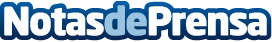 Para el frío invierno, Dream Fontanilles recomienda los Productos TOP camper de James BaroudDream-Fontanilles es consciente del frío y quiere promover el camper durante todo el añoDatos de contacto:EDEON MARKETING SLComunicación · Diseño · Marketing931929647Nota de prensa publicada en: https://www.notasdeprensa.es/para-el-frio-invierno-dream-fontanilles Categorias: Automovilismo Esquí Otros deportes Consumo Industria Automotriz http://www.notasdeprensa.es